CBM Literature 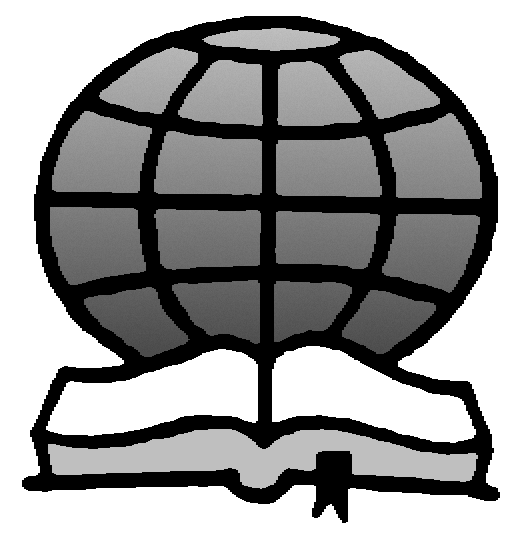 ENGLISH LANGUAGE LITERATUREOrder from		Correspondence Team or Committee	ADDRESS(ES) FOR DESPATCH	Tick one of the boxes below(Block capitals please):	TO BE COLLECTED		POST TO  ADDRESS		SURFACE MAIL*		AIRMAIL		*	Please allow 3 months (or longer) for 			surface parcels outside Europe!Notes:For a simple order, i.e. two or three items, no need to use the form—a letter or email will do. For more comprehensive orders, please fill in the numbers required, and indicate the address for despatch.The Office will calculate all costs, including postage, and charge the total to the CBM; the invoice will be sent direct to the CBM Treasurer unless otherwise requested.Send all orders and enquiries to CBM Literature Orders,  (tel. 0121-777-6324; fax. 0121-778-5024; e-mail: enquiries@thechristadelphian.com).For literature in other languages, please either ask your linkman, or refer to the language listings on the CBM website – www.cbm.org.ukCBM LITERATUREBasic Bible Truth Leaflets – A4 single sheet (3-fold) series* WORD file which can incorporate your own return address for further contact.2. Booklets3. Correspondence Courses4. Books – free for CBM use5. Other CBM Resources (available from CBM Literature Secretary  aewalker@talktalk.net)Resource Disk – CD-ROM with all the CBM and other courses plus a wide range of material for tutors.A Guide to CBM LiteratureIntroducing the Good News of the Bible – a 24 page pamphlet in simple English introducing the Gospel message (based on the introductory course).CHRISTADELPHIAN OFFICE LITERATUREStandard Pamphlet SeriesMiscellaneousOther (please state):NB - all literature listed in this order form can be ordered for CBM use and will be invoiced to the CBM literature budget. Any material ordered with a value of over £1.00 per individual item (books, hymn books, bibles, etc) will be invoiced to your CBM territory budget, and should be agreed with the relevant linkman first.TitlequantityTitlequantityAngels – God’s special messengersThe Christadelphians: What do they Believe?Baptism—Its Meaning and ImportanceThe Christian LifeCoping with PovertyThe Bible—Guidebook for LifeDaily Living as a Disciple of ChristDemons and Evil SpiritsThe Devil: Who or What is it?God’s Plan for the World—and YouThe Holy Spirit – God’s special powerGod’s Promises: Past, Present and FutureThe Importance of PrayerHeaven and HellThe Jews in God’s PurposeIs God a Trinity?The Resurrection of Jesus – Fact or Fiction?Jerusalem – future everlasting capital of the worldThe Root of all Evil - Bible Advice about MoneyJesus Christ is Coming Back!The SabbathJesus Christ – Saviour and KingThe Meaning of FellowshipLife after Death: What does the Bible Teach?What a Christian Should BelievePolitics, Voting and protest: should a Christian be involved?When did Jesus First Exist?Resurrection and JudgementWhy did Jesus Have to Die?Should a Christian fight?The Christadelphians: What do they Believe?Suffering: Why Does God Allow it?The Bible – The Most Important Message in the World*quantityquantityPreparing for Baptism AIDS and HIVDid Jesus exist in heaven before his birth? The Principles of Christian MarriageBible Teaching about Voodoo, Sorcery and Spirit ReligionsStarting a Christadelphian (CBM) Ecclesia (Africa usage only)The Truth about Demons and SpiritsDeveloping the Ecclesia (primarily for  use)The Truth about Holy Spirit GiftsPrinciples of Ecclesial LifeThe Truth about the SabbathThe Bible in BriefThe Truth about the Devil and SatanWar, Aggression and the Christian LifeThe Truth about the Lord God and His Son, Jesus ChristTitlequantityIntroductoryBasic Bible Teaching Course - 12 Lesson introductory course in basic EnglishStandardForty Lesson Course complete in folderForty Lesson Course – lessons 1-8 only Forty Lesson Course – lessons 9-40 only – please allow longer for delivery as these have to be collated specially.Exploring the Bible course – 27 lessonsThe New Life in Christ – 14 lesson advanced courseEighteen Lesson course – English course aimed at Eastern EuropeFollow UpBible Principles from Genesis – 9 part course Matthew’s Gospel Course  – 9 part course Philippians Course – 10 part course in A5 formatTitleQuantityUnderstand the Bible for yourself (Tec Morgan)The Good News of the Kingdom of God ( the 40 lesson course in book form)quantityquantityAfter Death—What? Israel—God’s People, God’s LandAngels: God’s Messengers Jesus—God the Son or Son of God?The Bible Our GuideThe Kingdom of God on EarthBible Prophecy The Middle East and Bible ProphecyChrist and Protest The Miracle of the BibleChrist in the Old Testament One Bible, Many Churches?Christ is Coming! Raised to JudgementThe Christian and Politics Satanism or Christianity?The Crisis of the Cross of Christ SpiritualismThe Danger of Cults Sunday and the SabbathThe Divine Origin of the Bible Who are the Christadelphians?Do You Believe in a Devil? Whose land?Does God Hear Prayer? Why Does God allow Suffering?Getting to Know God Why Baptism Really MattersHeaven and Hell Women PriestsThe Holy Spirit Your Share in God’s PromisesHope for a Hopeless World The Resurrection of Jesus ChristquantityBible Companion: SheetBookmarkBible Reader’s Companion (Bible Companion & Commandments of Christ)Christadelphian InstructorChristadelphian ShieldDeclarationEcclesial Guide (RR)quantity